FORWRlTTENREPLYQUESTION 2759NATIONAL ASSEM	+36/1/4/1(2018)DATE OF PUBLICATION IN INTERNAL QUESTION PAPER: 14 SEPTEMBER 2018 (INTERNAL QUESTION PAPER NO 30-2018)2759. Mr D Bergman (DA) to ask the Minister of Police:What is the total number of (a) A-class reservists and (b) D-class reservists who were in serVice in the SA Police Service on (i) 31 May 2012 and (ii) 31 May 2018;what total number of the reservists who left had to leave because they were not able to do firearm competency tests;what is the total number of the D-class reservists who ha\ie been converted to A-class reservists between 31 May 2012 and 31 May 2018?NW3052EREPLY:(1)	a) Number of A-Class Reservists on -' i)	31 May 2012:	17 939ii)	31 May 2018:	3 002b) Number of D-Class Reservists onFOR WRITTEN' REPLYQUESTION 2759DATE OF PUBLICATION IN INTERNAL QUESTION PAPER: 14 SEPTEMBER 2018 (INTERNAL QUESTION PAPER NO 30-2018)(3) During 2014, a new National Instruction 3/2014: The Reserve Police Service was approved by the National Commissioner which regulates the Reservists dispensation in the South African Police Service. In terms of National Instruction 3/2014, the categories of A Reservist, B Reservist, C Reservist and D Reservist was abolished and replaced with Category 1: Functional Police and Category 2: Specialised Operational Support. As on 17 September 2018, there are 3762 Category 1 Reservists and 40 Category 2 Reservists in the South African Police Service. The process of converting the remaining A, B, C and D category Reservists to Category 1 and Category 2 are in process.L	TSHIEA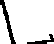 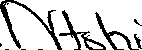 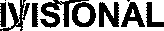 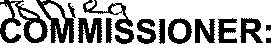 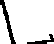 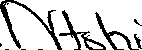 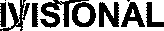 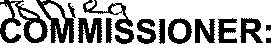 Date:	\& ! '='9LIEUTENANT GENERAL PERSONNEL MANAGEMENTReply to question 2759 recommended/DEPBC MGWENYDate:	\LIEUTENANT GENERAL COMMISSIONER: HUMAN RESOURCE MANAGEMENTReply to question 2759 recommended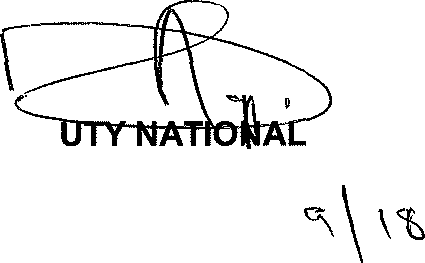 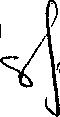 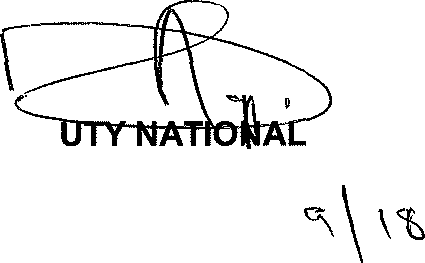 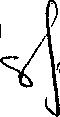 GENERAL IS	SO TH AFRICAN POLICE SERVICE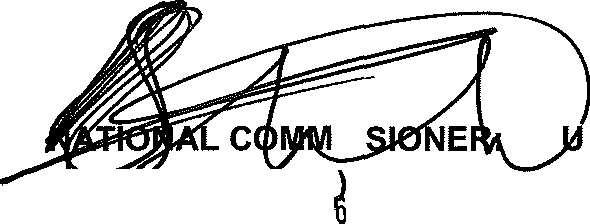 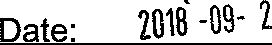 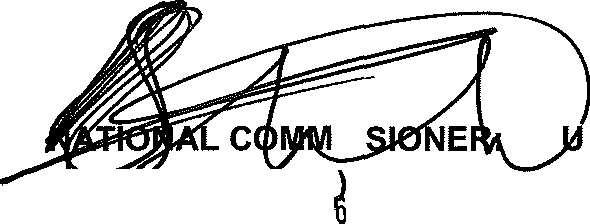 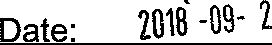 ROLE (SOEGFOR WRITTEN REPLYQUESTION 2759DATE OF PUBLICATION IN INTERNAL QUESTION PAPER: 14 SEPTEMBER 2018 (INTERNAL QUESTION PAPER NO 30-2018)Reply to question 2759 approved/we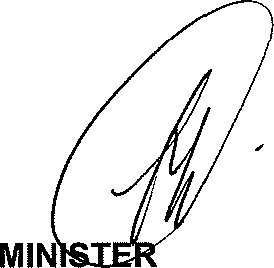 OF POLICE BH CELE,	P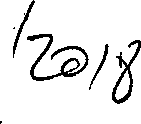 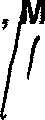 Date: @/i)31 May 2012:32 524(2)ii)None.31 May 2018:4 087